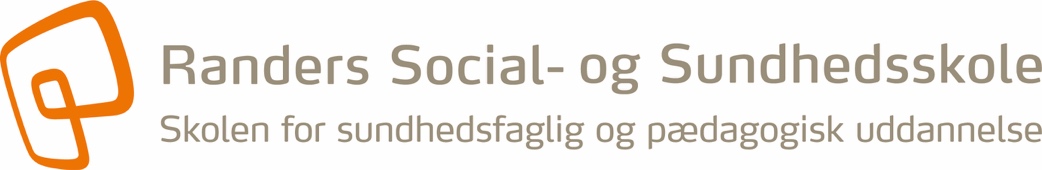 Evaluerings, vurderings- og bedømmelsesgrundlag i Social- og sundhedsassistenternes uddannelsesforløbRanders Social- og Sundhedsskole og samarbejdende praktiksteder har udarbejdet et fælles grundlag evaluering, vurdering og bedømmelse under elevernes praktikperioder. Det fælles grundlag er gældende for praktik 1a, praktik 1b, praktik 2, praktik 3a og praktik 3b.Det fælles sigte med grundlaget er at uddanne social- og sundhedsassistenter til en professionel helhedsorienteret sygepleje og rehabilitering i samarbejde med borgere og patienter med grundlæggende behov i tværprofessionelt og tværsektorient i det nære og det sammenhængende sundhedsvæsen. (Ursula Dybmose, PASS konference 2016).Baggrunden for at etablere et fælles vurderings- og bedømmelsesgrundlag beror i ønsket om at tydeliggøre uddannelsens faglige profil, så fag- og praktikmål kobler an til hinanden og derved får uddannelsen faglige profil til at træde frem. Samtidig vil det fælles grundlag give eleverne mulighed for at tilegne sig progression i uddannelsens kompetencemål ved at arbejde aktivt med såvel fag- som praktikmål, hvor disse er sat i fokus. Uddannelsens praktikmål er på forskellig vis sat i spil gennem hele uddannelsen, hvor eleven samlet set skal opnå taksonomistigning fra begynderniveau, til rutineret niveau for til sidst at nå det avancerede niveau. Praktikmål fremhævet med rødt skal tildeles et særligt i fokus i den aktuelle praktikperiode, fordi det didaktisk understøtter kobling mellem fag- og praktikmål samt elevens progression i at tilegne sig uddannelsens kompetencemål. Hvad vil det sige at vurdere og hvad vil det sige at bedømme en elevs målopfyldelse?Vurdering:En vurdering skal i udgangspunktet tænkes som en status på elevens læringsudbytte frem mod den endelige bedømmelse af den samlede praktikperiode i henholdsvis 1a+1b og 3a+3b. Status foretages ved slutningen af 1a og 3a.Bedømmelse:Bedømmelsen i slutningen af den samlede praktikperiode udmønter sig i godkendt/ikke godkendt – og er en samlet bedømmelse af om eleven har nået målene på det tilsigtede begynder, rutineret eller avanceret niveau.  "Samtidig kan der ifølge PASS være grunde til, at eleven ikke har nået alle mål på det forventede niveau, uden at det nødvendigvis betyder, at eleven ikke kan få godkendt sin praktikperiode. Praktikstedet bør dog have en forventning om, at det endelige niveau kan nås inden uddannelsen afsluttes, for at praktikperioden kan godkendes.”Praktik 1a og praktik 1b – Det nære Sundhedsvæsen I slutningen af praktik 1a udarbejder praktikvejlederen en vurdering af i hvilket omfang praktikmålene er nået, så det medvirker til at udgøre grundlaget for elevens læring i skoleperiode 1b og kommende praktik 1b.I slutningen af praktik 1b bedømmer praktikvejlederen om den samlede praktikperiode 1a og 1b er godkendt eller ikke godkendt. Dette gøres ved hjælp af PASS skemaet).Praktik 2 – Psykiatrisk sygepleje og rehabilitering i det sammenhængende sundhedsvæsen  I slutningen af praktik 2 bedømmer praktikvejlederen om praktikperiode 2 er godkendt eller ikke godkendt. Dette gøres ved hjælp af PASS skemaet)Praktik 3 – Somatisk sygepleje og rehabilitering i det sammenhængende sundhedsvæsen Praktik 3a: I slutningen af praktik 3a udarbejder praktikvejlederen en vurdering af i hvilket omfang praktikmålene er nået, så det medvirker til at udgøre grundlaget for elevens læring i praktik 3b.I slutningen af praktik 3b bedømmer praktikvejlederen om den samlede praktikperiode 3a og 3b er godkendt eller ikke godkendt. Dette gøres ved hjælp af PASS skemaet).Hvad kan eleven på henholdsvis begynder, rutineret og avanceret niveau Se skema for praktikmål, hvori det fremgår med rødt, når et praktikmål er særligt i fokus. Det fælles vurdering og bedømmelsesgrundlag er udarbejdet af: Uddannelsesleder Susanne Krogsgaard, Randers Social- og SundhedsskoleUddannelsesansvarlig sygeplejerske Ruth Skriver, Psykiatri og Social, RMUddannelseskoordinator Susanne Pallesen, Syddjurs KommuneUddannelseskoordinator Lotte Bressum Norddjurs KommuneUddannelseskoordinator Irene Winther, Favrskov KommuneUddannelseskoordinator Birgit Andresen, Randers Kommune Uddannelsesansvarlig sygeplejerske Annette Dippel Larsen, Regionshospitalet Randers, RMPraktik 3B                                   			 Forventet niveau 	        BemærkningerBegynderRutineretAvanceretHjælpeord viden:Kendskab tilFakta videnGenkende BeskriveGengiveHjælpeord færdigheder:Vejledes Indstillet på KopiererAnvenderBliver klar overKan prioritereHjælpeord holdninger:Reagerer på Forholder sig til Deltager Interesseret Lytter Udviser forståelse Hjælpeord viden:Viden omVælgerOverførerRedegørGeneraliserer SammenlignerHjælpeord færdigheder:Har overblik AfprøverRutinepræget En vis usikkerhedEn vis selvstændighedOverskuer eget arbejdeHjælpeord holdninger:Argumenterer Påtager sigBevidst om KonsekventVælgerSamarbejderReflektererHjælpeord viden:Indsigt i PlanlæggerKombinererKritiserer konstruktivt OverskuerDiskuterer og fremstillerHjælpeord færdigheder:Udfører selvstændigtUdfører sikkertUdfører kreativtSer nuancerPrioriteter mellem opgaverOverskuer større sammenhænge ud over sit eget arbejdeHjælpeord holdninger:Tager ansvarHar en grundholdningKan træffe beslutningerKan ændre strategiReflekterer kritisk Arbejder bevidst medUdviklingPraktikmålTeoriafsætKompetencemålBegynderRutineretAvanceretElevVejleder1. Eleven kan gennemføre og reflektere over kliniske sygeplejehandlinger, herunder selvstændigt anvende sygeplejeprocessen til at indsamle data, identificere, analysere, planlægge, udføre og evaluere sygepleje til borgere/patienter med grundlæggende behov. Intro til sygeplejeprocesDe 12 sygeplejefaglige problemområderHendersonOrems omsorgsteoriDataindsamling. Objektive og subjektive data- observationer.Arbejdet med ernæring, søvn og hvile og udskillelseMedicinhåndteringVAR-netKari MartinsenSygeplejeprocessenMOHOSygdomslæren, pleje af borgere med psykiatrisk diagnose incl. DemensNy viden:Gerontologi og geriatriOlympiadesyndrom1,2,4,6,11,13X PraktikmålTeoriafsætKompetencemålBegynderRutineretAvanceretElevVejleder2. Eleven kan planlægge og iværksætte sundhedsfaglige handlinger på baggrund af faglige og kliniske vurderinger, herunder sundhedsstyrelsens screeningsværktøjer til tidlig opsporing samt lokale procedurer og retningslinjer. ErnæringsscreeningSøge information på sundhedsstyrelsens hjemmesideIntro til TOBS og dokumentationSocialpædagogisk tilgang og metoderNy viden:TOKSISBAR1,4,11 XPraktikmålTeoriafsætKompetencemålBegynderRutineretAvanceretElevVejleder3. Eleven kan selvstændigt identificere og reagere på ændring i borgerens/patientens sundhedstilstand. Ved uforudsete og komplekse problemstillinger kan eleven udføre sygeplejehandlinger inden for eget kompetenceområde samt delegerede sygeplejehandlinger, herunder udføre palliativ pleje.Observation af og indsamling af data i forhold til ernæringObservation i forhold til søvn og hvileObservation i forhold til udskillelse af affaldsstoffer.Grundlæggende viden om nyrer og urinvejeGrundlæggende viden om mave- og tarmsystemetObstipationGrundlæggende sygepleje til en borger med kateter og med stomiEUD elever har valgfrit udd. Specifikt fag:Assistentens opgaver i forbindelse med livets afslutningViden om farmakodynamik og farmakokinetikLægemidler til hjertelidelser og lungelidelser- observation af virkning og bivirkningObservation og sygepleje i relation til borgere med fordøjelsesproblemer, urinvejsproblemer, diabetes, multisyge samt borgere med psykisk sygdomNaturfaglig viden om nervesystem, syrer/basebalance og ændringer heri.Synapsespalte og signalstofferTOBSObservationer i forhold til gennemgået medicinMedicinpædagogikFarmakologi- eksamenFørstehjælp, generhvervelseDysfagiNy viden:TOKSPræ, per og postoperativ tilstandHud og slimhinder- forebygge tryksårDelirVæskemangelFeber og infektion- særlige regimerKnogler, muskler og ledNyrer og urinveje- fokus på sygeplejenD-vitamin og EPOObstipation diarrePalliation- fokus på livskvalitet i det levede livLidelse og omsorgSorg og krise- CullbergTo-spors modellen EtikPalliation unge og ældreKari Martinsen og professionel omsorg1,2,3,4X  PraktikmålTeoriafsætKompetencemålBegynderRutineretAvanceretElevVejleder4. Eleven kan ud fra en helhedsorienteret tilgang, der understøtter borgerens/patientens mestring af eget liv, selvstændigt og i samarbejde med borgeren/patienten og pårørende arbejde med rehabilitering og recovery. Livshistorie og livsformers betydning for hverdagslivetFunktionsevnebegrebetKommunikationRecoveryJeg-støtteKognitiv tilgangMestringSamarbejde og støtte af pårørendeLivsformer og sundhedNy viden:Livskvalitet-begreberSiri Ness og KajandiBorgerens mestring og mestringsstrategierMere vedr. rehabilitering, træningsplaner ICF og COPM2,5,6,X  PraktikmålTeoriafsætKompetencemålBegynderRutineretAvanceretElevVejleder5. Eleven kan selvstændigt og tværprofessionelt arbejde sundhedsfremmende og ud fra et helhedssyn forebygge udvikling af livsstilssygdomme ved at vejlede og motivere borgeren/patienten til mestring af eget liv. Motivation og mestringSheldons 4 motivationsformerForebyggelse (profylakse)KRAM har de fra GF 2.Motiverende samtaleLivsstilssygdommeInstruktion, vejledning og rådgivningDen didaktiske relationsmodelMålrettet kommunikationNy viden:Livskvalitet-begreberSiri Ness og KajandiBorgerens mestring og mestringsstrategierSundhedspædagogik, livsstilsfaktorer, forventninger og mål for hverdagslivetForandringsprocesser og motiverende samtale2, 6,7, X PraktikmålTeoriafsætKompetencemålBegynderRutineretAvanceretElevVejleder6. Eleven kan ud fra en rehabiliterende tilgang selvstændigt planlægge, udføre og evaluere omsorg, praktisk hjælp og personlig pleje til borgere med fysiske, psykiske og sociale behov. Rehabiliterings-begrebet- hvidbogens definitionMåltidet. Hjælpemidler der kan bruges i forhold til madlavning og måltidetAktivitetsanalyseNuzoADLMotivationGuidningNy viden:Mere vedr. rehabilitering, træningsplaner ICF og COPM2,5,11,12X  PraktikmålTeoriafsætKompetencemålBegynderRutineretAvanceretElevVejleder7. Eleven kan selvstændigt tilrettelægge og gennemføre fysiske, sociale, kulturelle og kreative aktiviteter, og informere og vejlede om aktivitetstilbud, herunder inddrage netværk og frivillige ud fra borgerens interesser og behov og understøtte borgere/patienter i at træffe egne valg. Fysisk aktivitets betydning for borgerens sundhedstilstand.Igangsætte fysisk aktivitet til borgerenNy viden:Profylaksebegrebet, fysisk aktivitet og immobilitetAktiviteter i forhold til demensFysisk aktivitet og motivationMeningsfuldt hverdagsliv, relationel koordinering og empowerment2,6,7X  PraktikmålTeoriafsætKompetencemålBegynderRutineretAvanceretElevVejleder8. Eleven kan selvstændigt forebygge smittespredning ud fra nationale og lokale retningslinjer og standarder for hygiejne, herunder særlige regimer og teknikker samt vejlede borgere, patienter, pårørende, kollegaer og frivillige herom. Hygiejniske principper i forbindelse med sengeredningNy viden:MikroorganismerAseptikHygiejne omkring kateter og injektionSærlige regimerVejledning, instruktion og undervisning5, 10,11,13X  PraktikmålTeoriafsætKompetencemålBegynderRutineretAvanceretElevVejleder9. Eleven kan selvstændigt efter praktikstedets retningslinjer og efter delegation varetage medicinhåndtering, observere virkning/bivirkninger samt dokumentere og samarbejde med borger/patient i den medicinske behandling. Farmakodynamik og farmakokinetikLovgivning, kompetence, dokumentationLægemiddelregningHygiejne vedr. lægemidlerMedicinhåndteringLægemidler til hjertelidelser og lungelidelser- observation virkning og bivirkningLægemidler:Laksantia og diureticaInsulin og antidiabetikaAntipsykotikaAntidepressivaHypnotikaBenzodiazepinerMetabolisk syndromAlzheimer medicinAnalgetikaAntireumaticaPolyfarmaciRisikomedicin: antikoagulation MetrotrexatFarmakologieksamen.1,2,4,10X  PraktikmålTeoriafsætKompetencemålBegynderRutineretAvanceretElevVejleder10. Eleven kan etablere relationer, der skaber samarbejde med borgere/patienter, pårørende og frivillige, herunder kommunikere målrettet og anvende relevante kommunikationsformer. Aktiv lytning i forhold til at skabe relationerMere vedr. kommunikationKari MartinsenRelationer-GrundsynSundhedspædagogik – kommunikationNy viden:Anerkendende kommunikation- Karl Tomms spørgsmålstyperLivsorienteret samtalePatientinddragelse5,6,7  XPraktikmålTeoriafsætKompetencemålBegynderRutineretAvanceretElevVejleder11. Eleven kan selvstændigt gennemføre pædagogiske aktiviteter og varetage vejledning af kollegaer. Kende til begreberne og kunne anvendeInstruktionVejledningRådgivningDen didaktiske modelKari Martinsen- målrettet kommunikationNy viden:UndervisningArbejdspladsens organisering, koordinering og teamledelseVejledning af kolleger5,6,7,8,9X  PraktikmålTeoriafsætKompetencemålBegynderRutineretAvanceretElevVejleder12. Eleven kan kommunikere på en måde der, under hensyntagen til egen og andres sikkerhed, understøtter borgere og patienters integritet og selvbestemmelse i forbindelse med konflikthåndtering og voldsforebyggelse. Psykiatrisk sygeplejeKognitiv tilgang og forsvarsmekanismer VoldspolitikLokalt kriseberedskabLov om selvbestemmelseMagt og tvangStress håndteringNy viden:Anerkendende kommunikationKultur på arbejdspladsen4,6,7,9,14X PraktikmålTeoriafsætKompetencemålBegynderRutineretAvanceretElevVejleder13. Eleven kan selvstændigt kommunikere og dokumentere faglige handlinger i relevante dokumentationssystemer med henblik på at understøtte patientsikre overgange og kontinuitet i det samlede borger/patientforløb og øge den borger-/patientoplevede kvalitet. Dokumentation:Dokumentation i forhold til udskillelserDokumentation i forhold til lægemidlerPsykiatrisk systemAss. Rolle som fagpersonMålrettet kommunikationSygeplejeplanerHandleplanerKontaktpersonordningNy viden:KvalitetssikringEvidensbaseret sygeplejeInstrukser og retningslinjerDokumentation i social- og sundhedsassistentesn praksisPligter og rettigheder som autoriseret sundhedspersonDatabehandling8, 9,10, 11X PraktikmålTeoriafsætKompetencemålBegynderRutineretAvanceretElevVejleder14. Eleven kan selvstændigt koordinere og tilrettelægge eget og andres arbejde samt understøtte og indgå i teamsamarbejde omkring opgaveløsning med borgerens/patientens mål for øje. Instruktion, vejledning, rådgivning og didaktik.Ass. Som fagpersonNy viden:Arbejdspladsens organisering, koordinering og teamledelse1, 8, 9X  PraktikmålTeoriafsætKompetencemålBegynderRutineretAvanceretElevVejleder15. Eleven kan koordinere og indgå i samarbejdet om en borgers/patients behov for tværprofessionel og tværsektoriel indsats, herunder selvstændigt indlede, afslutte og dokumentere en social- og sundhedsfaglig ydelse i relation til modtagelse, indlæggelse, udskrivning og hjemkomst. Kendskab til andre samarbejdspartnereAssistenten som fagpersonPsykiatriske systemNy viden:Tiltag der skaber sammenhængSundhedsvæsenets organiseringAkutfunktion primær og sekundærSammenhæng mellem sundheds-politik, serviceniveauer og lokale målsætningerNationale målSundhedsaftalerForebyggelige indlæggelser7,8, 9,10,11XPraktikmålTeoriafsætKompetencemålBegynderRutineretAvanceretElevVejleder16. Eleven kan selvstændigt udføre sygepleje med anvendelse af teknologi og retningslinjer, der tager udgangspunkt i erfaringsbaseret viden og evidens.  Hjælpemidler i forhold til måltidetJeg/støtteVelfærdsteknologiSocial pædagogiske metoderKognitiv terapiNy viden:Informationssøgning- digitale redskaberEvidensbaseret sygeplejeVelfærdsteknologi og hjælpemidlerInnovation TelemedicinSundhedsteknologi2,8,11,12XPraktikmålTeoriafsætKompetencemålBegynderRutineretAvanceretElevVejleder17. Eleven kan støtte op om udviklingen af god praksis for kvalitetssikring og patientsikkerhed i det tværprofessionelle samarbejde. UTHMagtanvendelse- servicelovTvang- psykiatrilovDokumentationBrøsetNy viden:PatientsikkerhedLovgrundlagPatientinddragelseBorgertilfredshedKvalitetssikring- metoder og værktøjerScreening og ISBAR1XPraktikmålTeoriafsætKompetencemålBegynderRutineretAvanceretElevVejleder18. Eleven kan forholde sig kritisk til og understøtte udvikling af et godt fysisk og psykisk arbejdsmiljø, herunder udføre forflytninger samt vurdere pladsforhold under overholdelse af arbejdsmiljøreglerne og anvendelse af velfærdsteknologi. ArbejdsmiljøBar-sosu.dkErgonomiVoldspolitik og kriseberedskabVoldspolitik og stresshåndteringNy viden:ArbejdsmiljøLyd og lysArbejdspladsens organiseringCertificeringErgonomi og arbejdsmiljøDet normale bevægemønster ABC-konceptet12,13,14XPraktikmålTeoriafsætKompetencemålBegynderRutineretAvanceretElevVejleder19. Eleven kan reflektere over og træffe kvalificerede valg i forhold til etiske og faglige dilemmaer, der følger arbejdet som professionel sundhedsperson, fx forhold som tavshedspligt, magtanvendelse, patientrettigheder, omsorgspligt og hensyn til borgerens/patientens livskvalitet. Lovgivning- tavshedspligt og patientrettighederLivskvalitetPsykiatri lovMagtanvendelseLivsformerSundhedHverdagslivNy viden:PatientsikkerhedLovgrundlagPatientinddragelseBorgertilfredshed1, 2, 3, 4, 5XPraktikmålTeoriafsætKompetencemålBegynderRutineretAvanceretElevVejleder20. Eleven kan planlægge og redegøre for eget arbejde og kompetenceområde som autoriseret sundhedsperson i overensstemmelse med relevant lovgivning og andres kompetenceområder. Social- og sundhedsassistentens virksomhedsområdeKompetenceområde AutorisationslovLovgivningSundhedslovServicelovRettigheder og pligter PsykiatrilovNy viden:DelegationPligter og rettigheder som autoriseret sundhedsperson- databehandlingDokumentation i social- og sundhedsassistentens praksisPatientsikkerhed1, 10, 12XBedømmelse